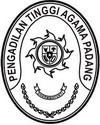 Nomor	: W3-A/        /KU.01/IX/2022		   Padang, 20 September 2022Lampiran	: 1 (satu) suratPerihal	: Permohonan Revisi Anggaran		Satker Pengadilan Agama Maninjau	                  YthSekretaris Mahkamah Agung  RICq. Kepala Biro Keuangan	Di			JAKARTAAssalamu’alaikum, Wr. Wb.	Sehubungan dengan Surat Kuasa Pengguna Anggaran Pengadilan Agama Maninjau Nomor W3-A15/112/KU.01/IX/2022 tanggal 14 September 2022 perihal sama dengan pokok surat, dengan ini kami teruskan permohonan Revisi Anggaran  satker PA Maninjau tersebut dengan harapan dapat dikabulkan. 	Demikian disampaikan, atas perhatiannya diucapkan terima kasih.Wassalam			Sekretaris 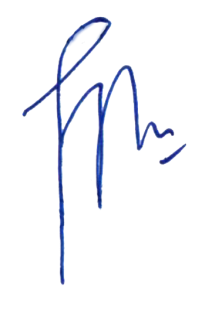                                               	Idris LatifTembusan :Ketua Pengadilan Tinggi Agama Padang sebagai laporanKuasa Pengguna Anggaran PA Maninjau